Thursday, April 24, 20146:00 – 7:00pm	Roundtable 1:  Anatomy of a Removal Case (1.OO CLE)6:00 – 7:00pm	Roundtable 2:  Anatomy of a DACA Case (1.OO CLE)6:00 – 7:00pm Roundtable 3:  Anatomy of a Visa Application Case (at the Embassy/Border) (1.OO CLE)7:15 pm  New Members Reception Friday, April 25, 20146:30 am AILA YOGA!7:30 am - 8:00 am 	Registration8:15am – 8:30 am 	Welcome Remarks by Terry WeirFamily/Litigation Track					8:30 am – 9:30 am (1.oo CLE)(Fundamentals Family)Fundamentals of Family Immigration:  How do you get from the I-130 to the I-485 including how to deal with same-sex marriages, DNA isssues, and polygamy.9:30 am – 10:15 am (.75 CLE)(Fundamentals Family)Prosecutorial Discretion:  What does this mean for your client and how to successfully obtain the government’s mercy.10:15 – 10:30am 	Break / Q&AREGISTRATION 5:30 pm – 6:00 pm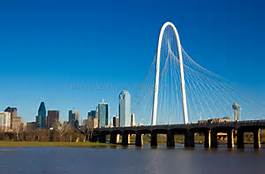 Business Track8:30 am – 9:30 am  (1.oo CLE)(Fundamentals Business)Fundamentals of Temporary /Nonimmigrant Visas (F, H, J, L, O, P, TN, R, E)9:30 am – 10:15 pm (.75 CLE)(Fundamentals Business)Fundamentals of Employment Based Immigrant Sponsorship: Labor Certification through Permanent Residence 10:15 – 10:30am 	Break / Q&AFriday, April 25, 201410:30 – 11:15 am  Joint Session  (.75 CLE)Practice Mgmt:  How to effectively use technology to manage & promote your practice.11:15 – 12:15 pm   Joint Session  (1.00 CLE)Ethics:  Dos & Don’ts of Advising a Client; dual representation; Perjury issues; Clients rights when questioned; 5th Amendment.12:15 pm – 1:15 pm  Joint Session (1.00 CLE)AILA National: Practice & ProfessionalismEthics/Practice Mgmt:  Details of topic to be announced.1:15 – 1:30pm 	Break / Q&A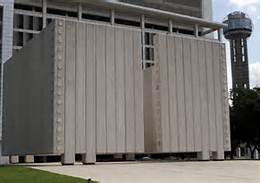 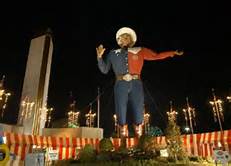 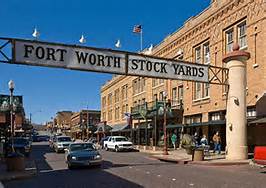 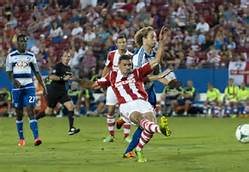 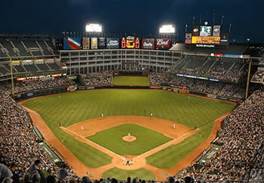 Friday, April 25, 2014Family/Litigation Track	1:30 pm – 2:30 pm (1.00 CLE)Removal:  Crimmigration 	& Recent developments in the Categorical Approach2:30 pm – 3:30 pm (1.00 CLE)Removal:  Meeting the BOP in complex waiver cases and dealing with multiple waivers.3:30 pm – 3:45 pm	Networking Break and Q&A3:45 pm – 4:45 pm (1.00 CLE)Family: Waivers in the U.S. and abroad including the I-601A4:45 pm – 5:45 pm 	(1.00 CLE)	Joint Media Training/AdvocacyBusiness Track1:30 pm – 2:30 pm  (1.00 CLE)Business: Advanced Strategies/Alternatives to the H-1B Work Visa2:30 pm – 3:30 pm (1.00 CLE)Business: Advance Discussion on Advising in the area of I-9 and E-Verify Compliance, including hot topics/latest developments3:30 pm – 3:45 pm Networking Break and Q&A3:45 pm – 4:45 pm  (1.00 CLE)Business: Strategy and Preparation of Short Term Work Visa (B-1, H-3, J-1)4:45 pm – 5:45 pm (1.00 CLE)Joint Media Training/AdvocacyConference Concludes for the Day6:00 pm Networking Happy Hour at Miley & Brown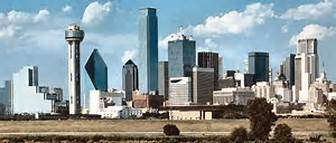 Saturday, April 26, 20146:30 am AILA YOGA!Family/Litigation Track8:00 am – 8:45 am (.75 CLE)Family:  I-751s waivers:  when the marriage does not last CRS period.8:45 am – 9:30 am (.75 CLE)Asylum:  Update including LBGT Claims post DOMA & the Mexican/Central American claims9:30 – 10:15 am (.75 CLE)Removal:  Ethical Issues in Representing the Incompetent & juveniles plus pro bono settlement update.10:15 am – 10:30 am Networking Break and Q&A10:30 am – 11:15 am (.75 CLE)Family:  Complex issues including AOS with a removal order, PIP, creativity strategies to maintain the family unit.Business Track8:00 am – 8:45 am (.75 CLE)Business:  Current RFE Trends and Strategies for Responding (H, L and others)8:45 am - 9:30 am (.75 CLE)Business: Site Visits and the USCIS Fraud Detection Unit9:30 – 10:15 am (.75 CLE)Business:  Beyond the Basics and Ethical Quagmires- Strategies for PERM Labor Certification Preparation (from ETA 9141 preparation to ETA 9089 Submission)10:15 am – 10:30 am	Networking Breakout and Q&A10:30 am – 11:15 am (.75 CLE)Business:  Outstanding Researchers, National Interest and other Exceedingly Fabulous Folks – A close look at current trends and strategies in the labor certification exempt categoriesSaturday, April 26, 201411:15 am-Noon  Joint Session  (.75 CLE)Consular Processing Around the World: Current Trends and Words of Wisdom for Business, Family and other.12:00 pm – 1:00 pm  CHAPTER BUSINESS MEETING (Across from Ballroom)Conference Concludes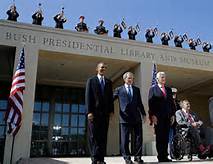 